RELAZIONI ENERGETICHE IN ELETTROSTATICAAttenzione ragazzi, che adesso entriamo nel campo dell’Energetica, cioè la scienza che studia lo scambio dell’energia fra i Sistemi. Infatti, gran parte dei problemi non solo teorici ma soprattutto pratici dell’elettrostatica riguardano l’energia dei Sistemi e come essa viene trasferita. Pile e batterie sono oggetti che tocchiamo ogni giorno: la luce cittadina e tutti gli elettrodomestici funzionano grazie al trasferimento di energia elettrica: i fulmini sono l’esempio più maestoso di trasferimento di energia elettrica naturale: ma anche tutte le reazioni chimiche avvengono grazie a trasferimenti di energia elettrica. Perciò adesso mettetevi buoni ed imparate le leggi fondamentali dell’Energetica applicata all’elettrostatica.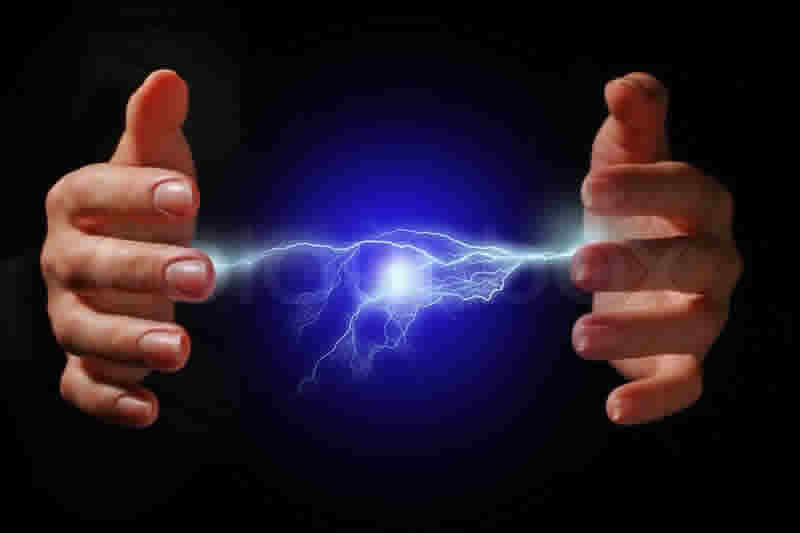 Le equazioni fondamentali dell’Energetica (ripassino)Le grandezze alla base dell’energetica sono tre: Energia Potenziale (U), Lavoro (L) ed Energia Cinetica (K), che solo legate insieme dalle ben-stra-note equazioni:L = K = Kf – Ki			(1)U = -K 				(2a)     U = -L				(2b)ENERGETICA ELETTROSTATICAGrandezze energetiche dell’elettrostatica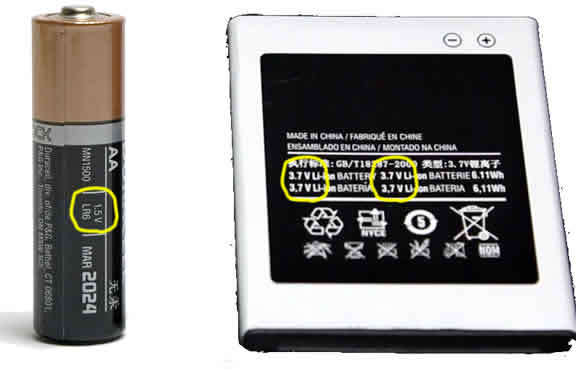 Le stesse identiche equazioni (1), (2a) e (2b) si applicano pari pari anche nel caso dell’elettrostatica. L’elettrostatica però ha una proprietà sua ben specifica: l’Energia Potenziale è scomponibile in un termine agente (V, potenziale) e in un termine subente (q, carica elettrica subente), legate insieme dall’equazione:V = U/q 				(3a)     U = qV				(3b)E’ bene perciò esprimere le leggi dell’Energetica dell’elettrostatica attraverso q e V. Equazioni dell’Energetica in elettrostaticaAdesso esprimeremo le equazioni (1), (2a) e (2b) attraverso le grandezze dell’elettrostatica q e V. Intanto notiamo che nelle equazioni (2a) e (2b) non appare U ma U: ciò è giusto perché, come già ripetuto tante volte al IV anno, nell’Energetica non è tanto importante il valore dell’energia potenziale ma la sua differenza: infatti, è la variazione dell’energia potenziale che trasferisce energia tramite il Lavoro. Perciò la prima cosa da fare adesso è esprimere U attraverso V e q. Scriviamo:U = Uf – Ui			(4)Uso l’eq. (3b) per esprimere Uf , Ui attraverso Vf , Vi e q:  Uf = qVf , Ui = qVi U = qVf - qVi = q(Vf – Vi)  ;  ma Vf  -  Vi = V U = qV				 (5)V è chiamato differenza di potenziale, voltaggio o tensione:V è la differenza fra il valore finale Vf e quello iniziale Vi della particella qAdesso è possibile sostituire l’eq. (5) dentro le eq. (2a) e (2b), ottenendo:L = K = Kf – Ki			(6)       -questa equazione non cambia rispetto alla (1)-qV = -K 				(7a)     qV = -L				(7b)Le eq. dentro i riquadri gialli, cioè le eq. (3a), (3b), (5), (6), (7a), (7b), sono quelle necessarie per lo studio dell’energetica in elettrostatica. UNA SECONDA DEFINIZIONE PER VVedrete ben presto che la differenza di potenziale V assume un ruolo fondamentale in tutta l’energetica dell’elettrostatica, perciò è bene approfondirne un minimo la conoscenza.L’eq. (7b) permette di dare una semplice definizione operativa per V: infatti, posso subito scrivere:V = -L/q				(7c)L’eq. (7c) mi permette di affermare chela differenza di potenziale V rappresenta il Lavoro eseguito diviso la carica subente (cambiato di segno)Posso chiarire meglio questa definizione supponendo di misurare il Lavoro compiuto su di una carica di 1 Coulomb. L’eq. (7b) diventa:   1CV = -L    V = -L   (per q=1C). E’ chiaro che il valore numerico V è proprio uguale al Lavoro eseguito sulla carica di 1C! Posso perciò dichiarare anche:la differenza di potenziale V rappresenta il Lavoro eseguito su di 1C di carica (cambiato il segno)